Freeport Elementary School, and parents of the students participating in activities, services, and programs funded by Title I, Part A, of the Elementary and Secondary Education Act (ESEA), agree that this compact outlines how families, entire school staff, and students will share the responsibility for improved student academic achievement and the means by which FES and parents will build and develop a partnership that will help children achieve Florida’s high standards. FES’s Title I Parent Involvement Plan outlines/describes specific activities and services required to fulfill the school’s responsibilities.Freeport Elementary School will:Purchase and provide high-quality curriculum and materials and employ highly-qualified staff that enables students to meet Florida’s academic achievement standards.Hold family-teacher conferences (at least annually) for this compact to be discussed as it relates to the individual student’s achievement.Provide families with frequent reports on their children’s progress during each nine weeks.Provide families reasonable access to school staff during non-instructional time.Provide families opportunities to volunteer in the school and participate in their child’s school.Provide an atmosphere devoted to teaching the students how to be responsible, respectful, compassionate, and to use self-control; therefore, becoming better students and better citizens.Present a focus on English Language Arts and Math skills to improve academic achievement.This compact is a voluntary agreement and a promise of commitment to help ___________________________________ progress in school, promoting his/her achievement.  	    (Student Name)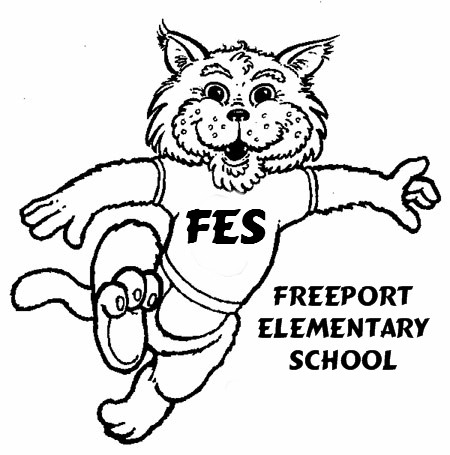 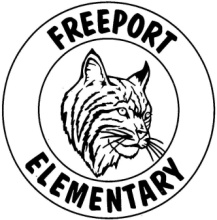 Student’sResponsibilityI will:Come to school every day, on time, and be ready to do my very best.Complete all assignments given to me at school and home, and study every day.Put forth my best effort in order to succeed at school.Share the things I am learning every day with my family.Not be afraid to ask for help when I need it at school or home.Teacher’s Name:  _______________________________     Phone Number:  ___________________________________E-mail Address:  ________________________________     Best time to contact teacher:  ________________________Student Signature:  _____________________________________________     Date:  ____________________________Parent Signature:  ______________________________________________     Date:  ____________________________Teacher Signature:  _____________________________________________    Date:  ____________________________Family’sResponsibilityWe will:Attend as many parent meetings as possible this year. Provide space and time for homework. Help our student by using the activities provided by the school.Know our student’s strengths and weaknesses by attending meetings and talking to our student’s teacher.Have our student in school and on time for the entire school day, every day. Teacher’s Name:  _______________________________     Phone Number:  ___________________________________E-mail Address:  ________________________________     Best time to contact teacher:  ________________________Student Signature:  _____________________________________________     Date:  ____________________________Parent Signature:  ______________________________________________     Date:  ____________________________Teacher Signature:  _____________________________________________    Date:  ____________________________Teacher’sResponsibilityI will:Use methods and techniques that work best for each individual child in my class.Provide all families with the information they need to help their student learn at home.Provide information to the family and student on the student’s progress and assist them set goals they can reach. Teacher’s Name:  _______________________________     Phone Number:  ___________________________________E-mail Address:  ________________________________     Best time to contact teacher:  ________________________Student Signature:  _____________________________________________     Date:  ____________________________Parent Signature:  ______________________________________________     Date:  ____________________________Teacher Signature:  _____________________________________________    Date:  ____________________________Meet or Exceed KindergartenAcademic StandardsKey areas of academic development in KindergartenEnglish Language Arts:Learn letter names.Learn letter sounds.Write all letters correctly.Learn to recognize sight words 1-70.Mathematics:Count, recognize, and write numbers up to 20.Compare two groups of objects to tell which group has more.Add and subtract fluently within 5.Counting on from any given number. Teacher’s Name:  _______________________________     Phone Number:  ___________________________________E-mail Address:  ________________________________     Best time to contact teacher:  ________________________Student Signature:  _____________________________________________     Date:  ____________________________Parent Signature:  ______________________________________________     Date:  ____________________________Teacher Signature:  _____________________________________________    Date:  ____________________________